Publicado en Madrid el 06/10/2014 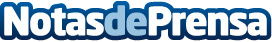 Todo para el Gran Día, en el salón Momad 1001 Bodas 2014Organizado por IFEMA, se celebrará del 24 al 26 de octubre en Feria de Madrid.

Las parejas visitantes podrán participar gratuitamente en el sorteo de un viaje para dos personas, en esta ocasión una Vuelta al mundo, sólo con  rellenar la papeleta que recibirán al adquirir la entrada al salón.Datos de contacto:Nuria de Miguel Jefe de prensa00 34 91 722 50 98Nota de prensa publicada en: https://www.notasdeprensa.es/todo-para-el-gran-dia-en-el-salon-momad-1001_1 Categorias: Sociedad Madrid Eventos Celebraciones http://www.notasdeprensa.es